UNIVERSITATEA DIN PETROSANI-BIBLIOTECA CENTRALA –Str.Universitǎţii, nr.20, PETROSANI, cod 332006, jud. HunedoaraTel./Fax:(40)54-543491; Tel. 0254-549013biblioteca@upet.ro	Aprobat,								Avizat,	 Rector,							    Prorector CercetareProf.univ.dr.ing.Sorin RADU			         Prof.univ.dr.ing.Roland MORARURAPORTUL DE ACTIVITATEA PE ANUL 2017MISIUNE  	Biblioteca Universitãţii din Petroşani oferã tuturor acces la informaţii, idei, lectură, încurajeazã şi susţine libertatea de a cunoaşte, asigurã şi dezvoltã servicii necesare, orientate spre satisfacerea nevoilor cititorilor. Biblioteca este subordonatã Universitãţii şi sprijinã activitãtile didactice şi de cercetare ce se desfãşoarã în cadrul acesteia. Cerinţa de bazã a Bibliotecii Universitãţii din Petroşani este aceea de a servi publicul cititor, toate activitãţile bibliotecii se subsumeazã acestui scop fundamental.OBIECTIVE       Obiective generaleÎmbunãtãţirea accesului la colecţiile şi serviciile de bibliotecãÎmbunãtãţirea calitãţii serviciilor prestate de bibliotecã            Obiective specificeÎmbunătăţirea nivelului de cunoaştere al utilizatorilor;Construirea unui mediu digital de căutare şi de regăsire a informaţiilor;Dezvoltarea şi organizarea colecţiilor;Dezvoltarea competentelor personalului de bibliotecă;Garantarea resurselor umane, financiare, materiale.ANALIZA SWOTACTIVITĂȚI SPECIFICE DE BIBLIOTECĂDEZVOLTAREA COLECŢIILOR Dezvoltarea colecțiilor este una dintre activitățile esențiale ale bibliotecii care asigură creșterea numărului volumelor, colecțiilor și îmbogățirea valorică și spirituală a bibliotecii.Are în vedere completarea permanentă a fondului de documente deţinute de bibliotecă prin:      - achiziţia directă de carte;      - abonamente la ziare şi reviste (tipărite, aflate pe suport electronic, etc.);      - donaţii primite de la persoane fizice sau juridice;      - publicaţii primite la schimbul interbibliotecar.
Tabele  cu intrările anului 2017 în funcție de proveniență Nr. exemplareValoarea intrărilor (lei)La care se adaugă, suma de 30.040,02 lei, contribuția primului an de proiect Anelis Plus 2020.Universitatea din Petroșani a reușit să intre în acest proiect prin care va avea acces la următoarele resurse științifice de informare și documentare :Repartizarea pe domenii şi pe limbi este următoarea: Repartizarea dupã tipul documentelorTabel cu situaţia intrãrilor pe ultimii 5 aniSchimbul de publicațiiPrin schimb am urmărit sã îmbogăţim colecţiile bibliotecii și să răspundem  necesităţilor utilizatorilor interesaţi de resurse documentare din diverse centre universitare, din ţarã şi strãinãtate. Tabel cu statistica schimbului intern 2017   Tabel cu statistica  schimbului  internaţional  pe  anul 2017 Total trimiteri:  793,94 lei Total primiri: 1.440,00 leiEVIDENŢA PUBLICAŢILOR       Evidenţa primarã se ţine în Registrul de mişcare a fondurilor. Evidenţa individualã este operaţiunea de înregistrare în Registrul inventar.Eliminarea documentelor Un document de bibliotecã poate fi scos din evidenţele bibliotecii în una din situaţiile:cãnd e transferat unei alte biblioteci;când este depãşit ştiinţific sau uzat fizic;când s-a pierdut.Tabel cu situația ieșirilor în anul 2017Procesul de deselecţie este unul continuu şi se bazează pe criterii bine definite.În anul 2017 s-a continuat procesul de deselecţie a documentelor depășite științific sau uzate fizic.   PRELUCRAREA PUBLICAȚIILOR ȘI ORGANIZAREA CATALOAGELOR 	Cele 867 volume intrate în bibliotecã în anul 2017 au fost indexate (li s-au atribuit indicele de clasificare zecimal corespunzãtor şi s-au stabilit subiectele tratate în lucrãri), catalogate (s-a întocmit descrierea bibliograficã pentru fiecare titlu nou intrat) Catalogul de bibliotecã reprezintă principalul instrument de informare asupra colecţiilor unei biblioteci. Ele trebuie să oglindească întregul fond de documente pe care biblioteca îl posedă şi făcându-l accesibil utilizatorilor prin indicarea locului unde se găseşte fiecare document.CãrţiPeriodice ORGANIZAREA DEPOZITELOR ȘI PĂSTRAREA COLECȚIILORDepozitul de carte este unul dintre cele mai importante puncte din bibliotecă. Aici sunt păstrate şi tot de-aici sunt distribuite toate publicaţiile pe care le deţine biblioteca. Publicațiile trebuie păstrate în condiţii corespunzătoare, asigurându-le împotriva distrugerii și a degradării de orice fel. Biblioteca Universității din Petroșani are 7 depozite: 2 pentru unicate, 1 pentru publicații periodice, 1 pentru lucrări de absolvire,  2 pentru cărți, manuale și cursuri universitare, 1 pentru publicații care urmează să fie casate.	Structura fondului general se prezintă astfel:Nr. total de volume, la sfârșitul anului 2017 - 284.499Nr.titluri – 80.618  Nr. volume din clasa socio-economică (filozofie, psihologie, politică, economie, drept, educație, administrație publică, asistență socială, istorie) –15.404  Nr. volume din clasa știintelor exacte (matematică, fizică, chimie, mediu, geologie, astronomie) –57.120  Nr. volume din clasa știintelor aplicate (inginerie, agricultură, management, contabilitate) – 124.271   Nr. volume limba și literatura –20.500  Nr. volume alte domenii (calculatoare, cultură, religie, medicină, artă, sport, geografie) -16.084   Nr. volume în limba română – 245.582  Nr. volume în limbi străine – 38.917213.216 cărţi ;11.954 publicaţii periodice;56.803 standarde de stat;1.797 teze de doctorat;729     nonpublicaţii.În organizarea colecțiilor de bibliotecă folosim mai multe tipuri de sisteme de așezare:Pentru fondul de unicate, aşezarea se face pe formate şi în ordine  cronologicãPentru fondul de împrumut, aşezarea sistematico-alfabeticãPentru fondul publicaţii periodice, aşezarea dupã limbãFond cu acces liber la raft Verificarea corectitudinii aranjării documentelor la raft este necesarã şi se face  periodic pentru  a îmbunătăţi calitatea şi operativitatea  servirii cititorilor. ACTIVITATEA CU CITITORII		Cititorii bibliotecii au acces la colecții enciclopedice de publicații puse la dispoziție în spații special amenajate pentru împrumut la domiciliu și pentru consultare la sala de lectură, accesul la catalogul electronic al bibliotecii. consultarea în  bibliotecă  a colecțiilor speciale cu caracter de unicat, fotografierea/scanarea și transmiterea prin e-mail sau pe suportul solicitantului a fragmentelor din documente aflate în colecțiile bibliotecii, cu respectarea Legii drepturilor de autor, accesul gratuit la internet la calculatoarele din rețeaua bibliotecii sau pe calculatoare portabile personale prin conectare wireless și pot participa la programe culturale, educaționale și de socializare organizate și/sau găzduite de bibliotecă. Statistica activitãţii cu cititorii pe ultimii doi ani  Dinamica cititorilor activi pe ultimii 5 aniSituaţia împrumutului pe ultimii 2 ani   Documente consultate Statistica împrumutului pe domenii Împrumutul interbibliotecar  este o formã de împrumut aplicatã atunci când biblioteca nu  dispune de o anumitã publicaţie şi o  solicitã de la o altã bibliotecã. De asemenea, împrumutã la solicitarea altei biblioteci.Titluri solicitate de bibliotecă altor biblioteci - 9Titluri primite de bibliotecă de la alte biblioteci - 9Titluri solicitate bibliotecii de alte biblioteci - 1Titluri furnizate de bibliotecă altor biblioteci - 1 ACTIVITATEA DE INFORMARE BIBLIOGRAFICĂCatalogul onlineMateriale întocmite în vederea informãrii utilizatorilor biblioteciiReferinţã bibliograficã este o descriere bibliograficã a unei publicaţii sau a unui articol de revistã conţinând urmãtoarele informaţii (STAS 12629/1-88; STAS 6158-70):pentru cãrţi:  autor, titlu, nr.volum, editor, redactor, coordinator, autor, prefaţator, ediţia, locul publicãrii, editura, anul, nr.pagini;pentru articole: autor, titlul articolului, titlul revistei, anul, numărul, volumul revistei, nr.de pag. al articoluluiFişiere, în format electronic, completate în anul 2017:Pe plan naţional, biblioteca colaborează la elaborarea următoarelor lucrări:	Am sprijinit cu informaţii şi documente comisiile de întocmire a dosarelor în vederea acreditãrii sau înfiinţãrii de noi specializãri, proiectele şi temele de cercetare. ACTIVITATEA EDITORIALĂ Actualizãm periodic  cu noutãţi editoriale, vitrinele din Sala de lecturã.Panourile din foaierul Bibliotecii le-am  înnoit cu materiale şi anunţuri de interes pentru utilizatorii bibliotecii.Am actualizat pagina web a Bibliotecii cu informaţii noi referitoare la colecţiile şi serviciile oferite. Am confecționat obiecte decorative pentru spațiile interioare ale bibliotecii.POLITICA DE PERSONALMISIUNEA DE AUDITMisiunea de audit cu tema “Modul de organizare și desfășurare a activității Bibliotecii Universității) s-a desfășurat în perioada 10.04.2017-19.05.2017, perioada supusă auditării fiind 01.01.2014-31.12.2016. Am pus la dispoziția CAPI, următoarele documente solicitate:Proceduri de lucru.Regulamentul biblioteciiCircuitul documentelorFișa postului pentru toate persoanele din cadrul biblioteciiAnaliza riscurilorOrganigrama biblioteciiFluxul activității în cadrul biblioteciiPlanificarea munciiNormarea munciiSistem de control managerial aplicat la Biblioteca Universității din PetroșaniRapoarte de activitate pentru anii 2014, 2015, 2016Broșura de prezentare a biblioteciiACTIVITÃŢI CULTURAL – ŞTIINŢIFICE ŞI DE PROMOVARE   Acorduri de parteneriate cu şcolile din Valea JiuluiÎn anul 2017 s-au consolidat parteneriatele cu școlile din Valea Jiului , asigurând buna desfășurare a proiectelor de rețea Școala Altfel și Prima zi la bibliotecă. Școala Altfel Acţiuni cultural – artisticeExpoziţii de carteParticipãri la conferinţe, workshopuri, evenimente științificeBIBLIOTECA 2017 ÎN IMAGINI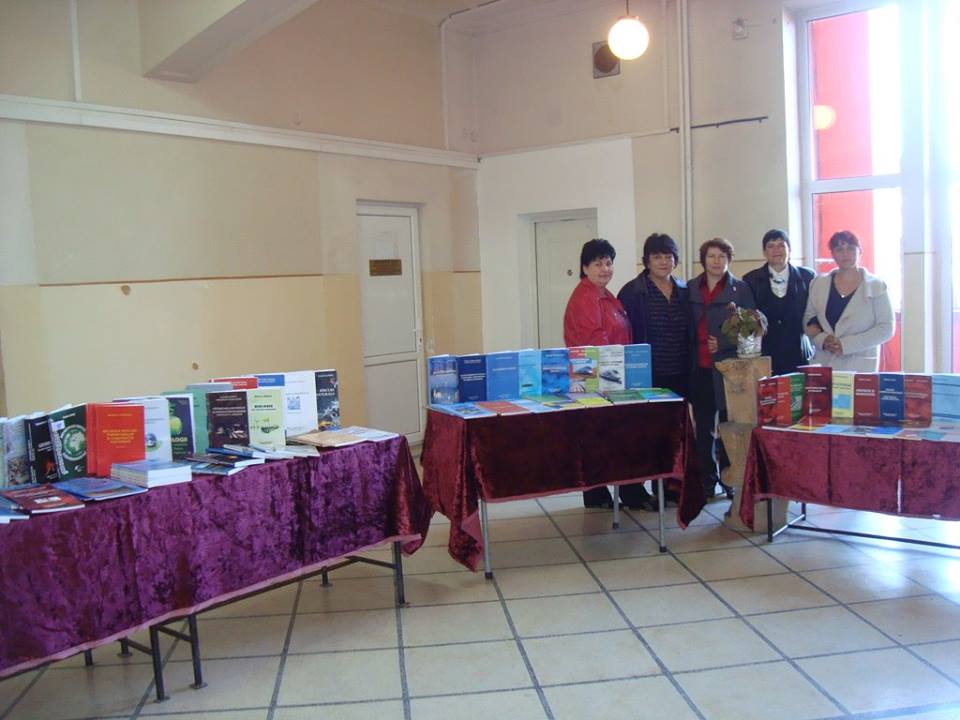 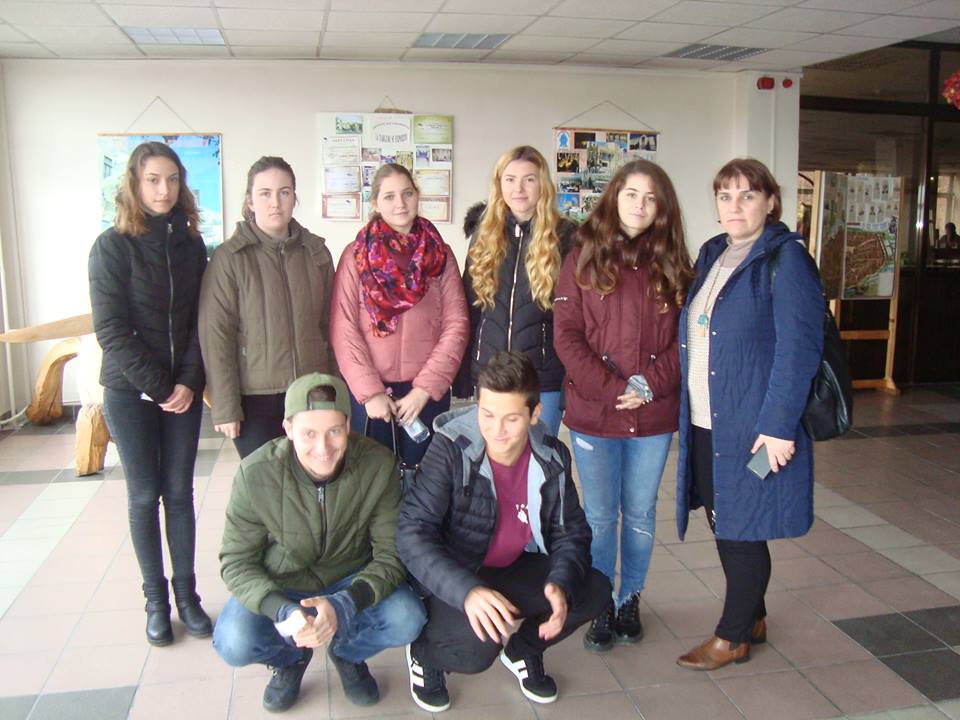 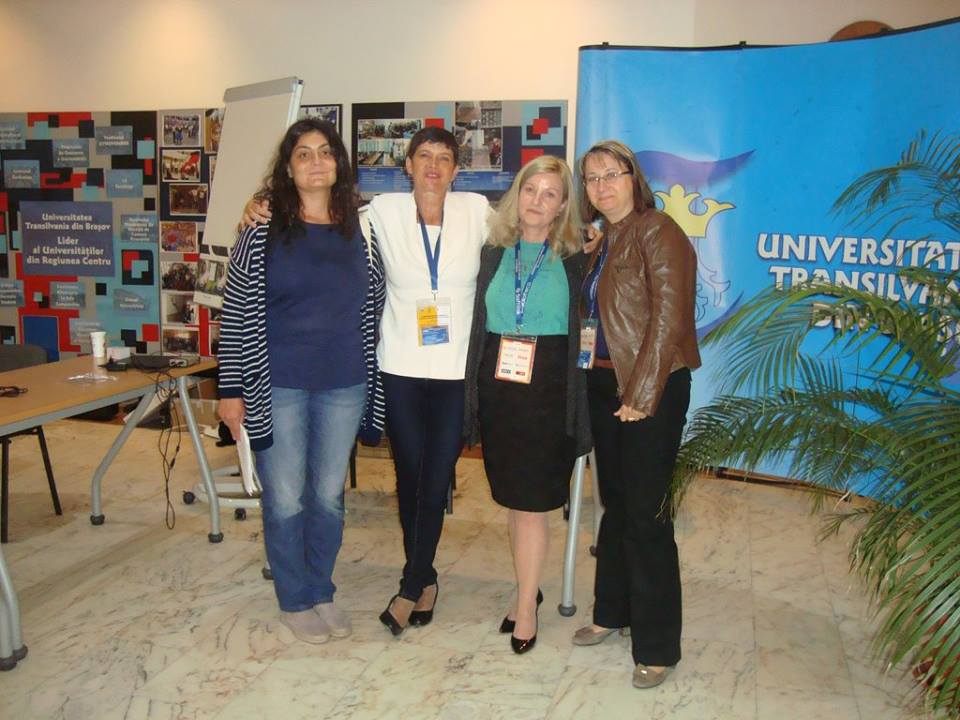 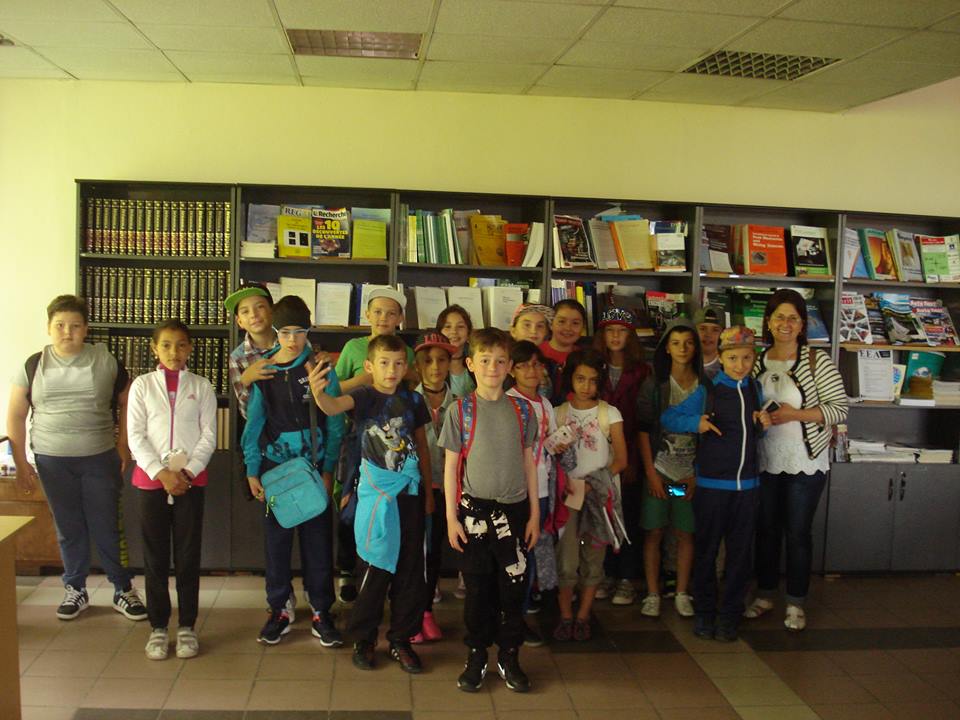 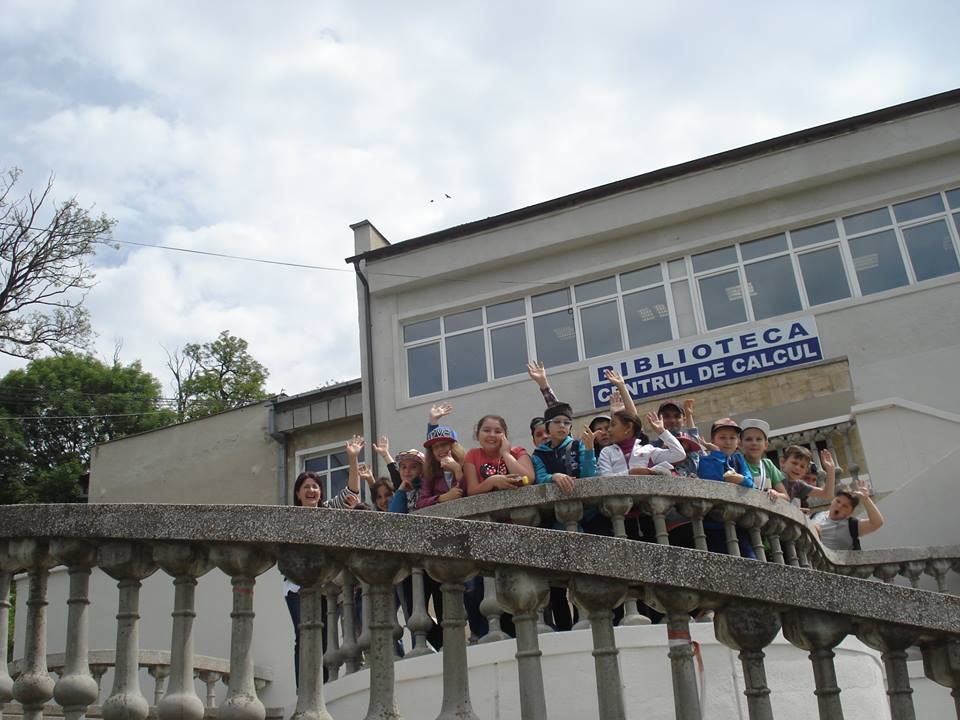 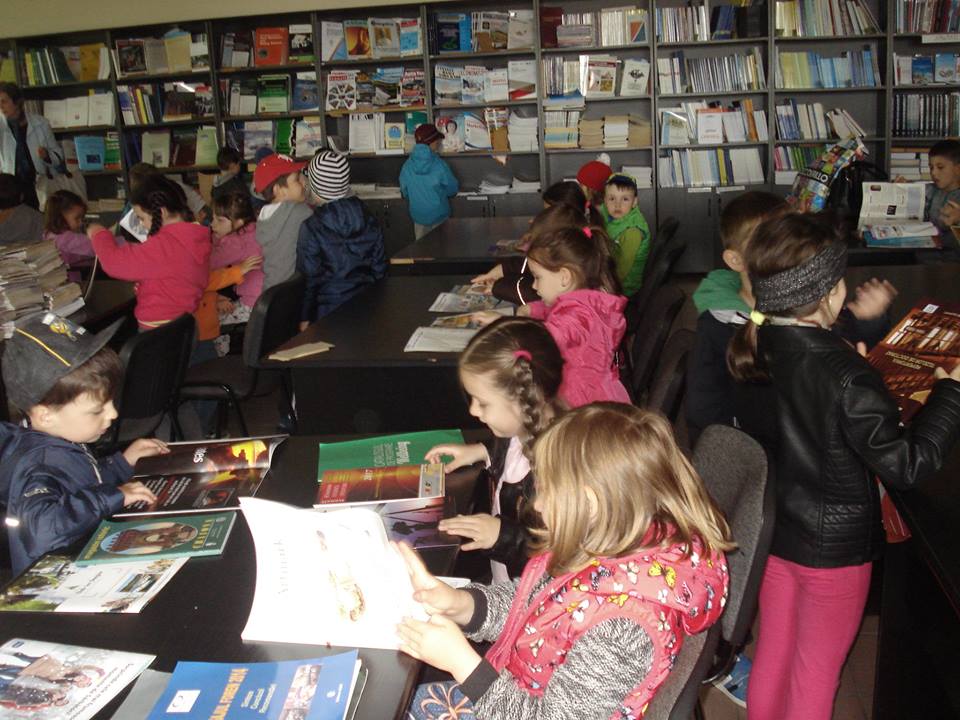 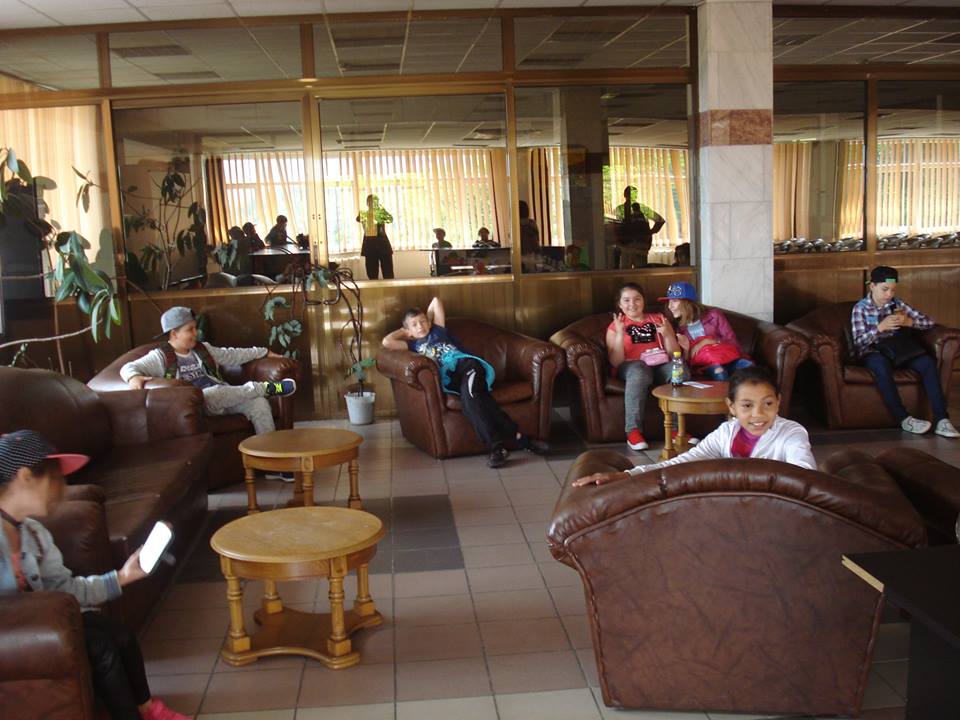 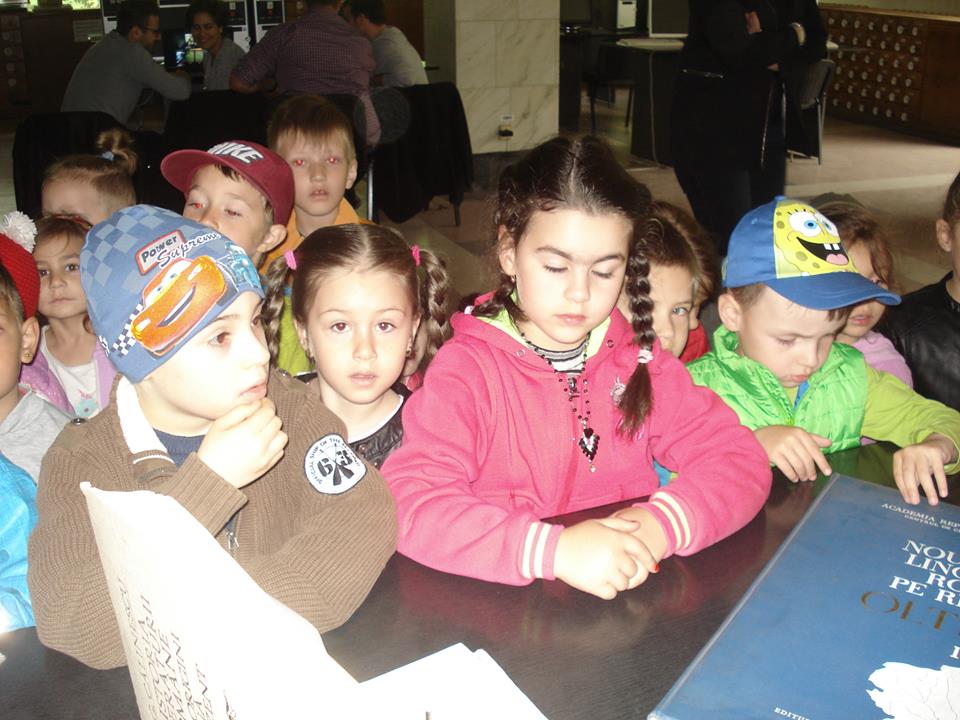 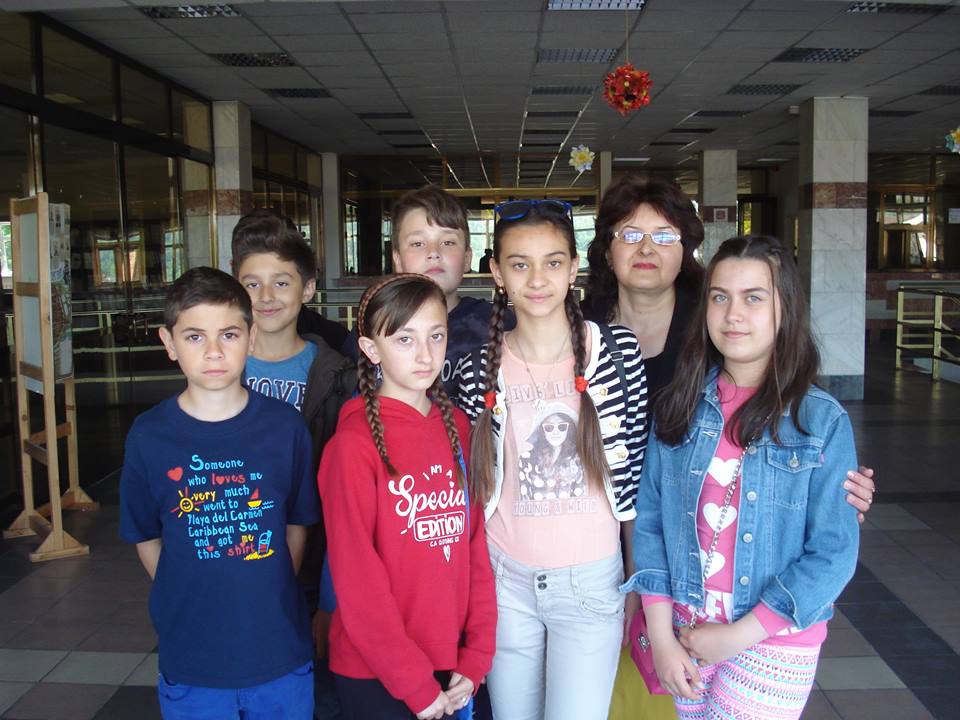 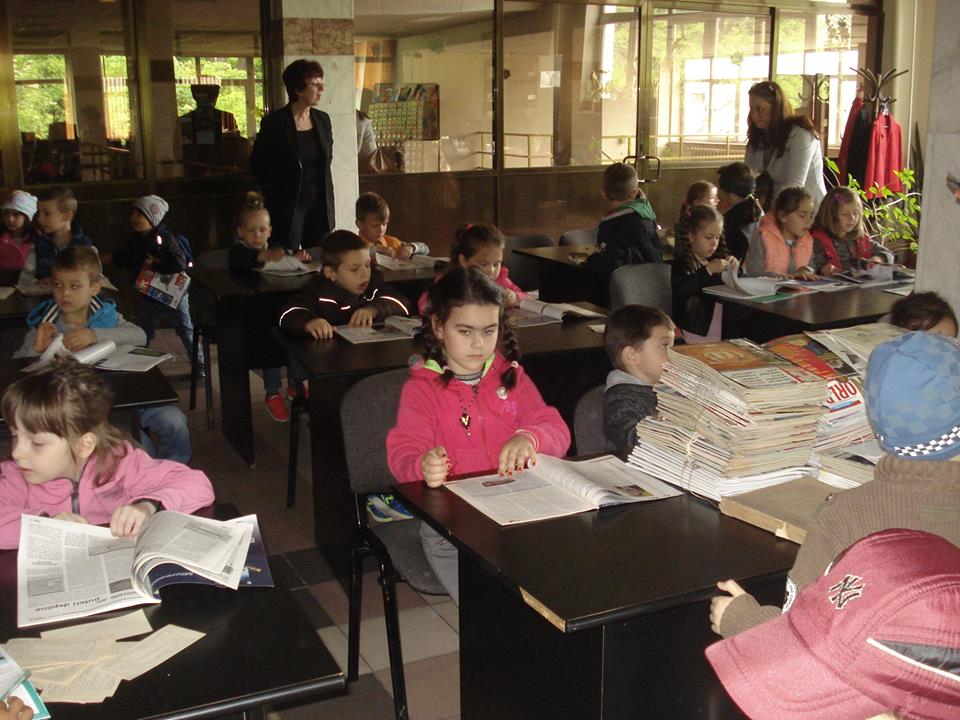 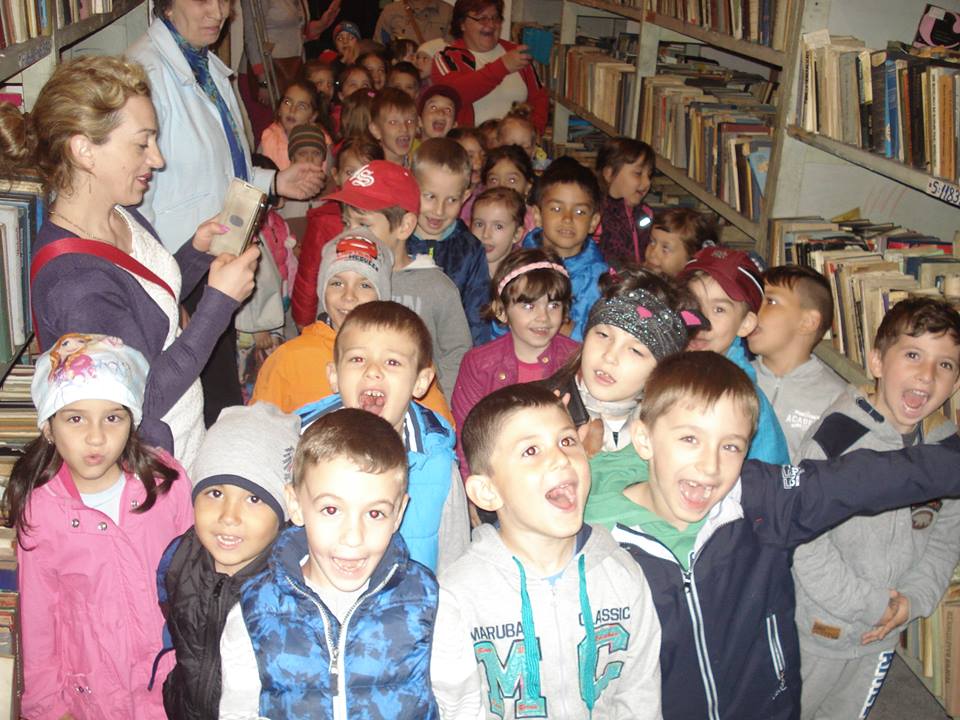 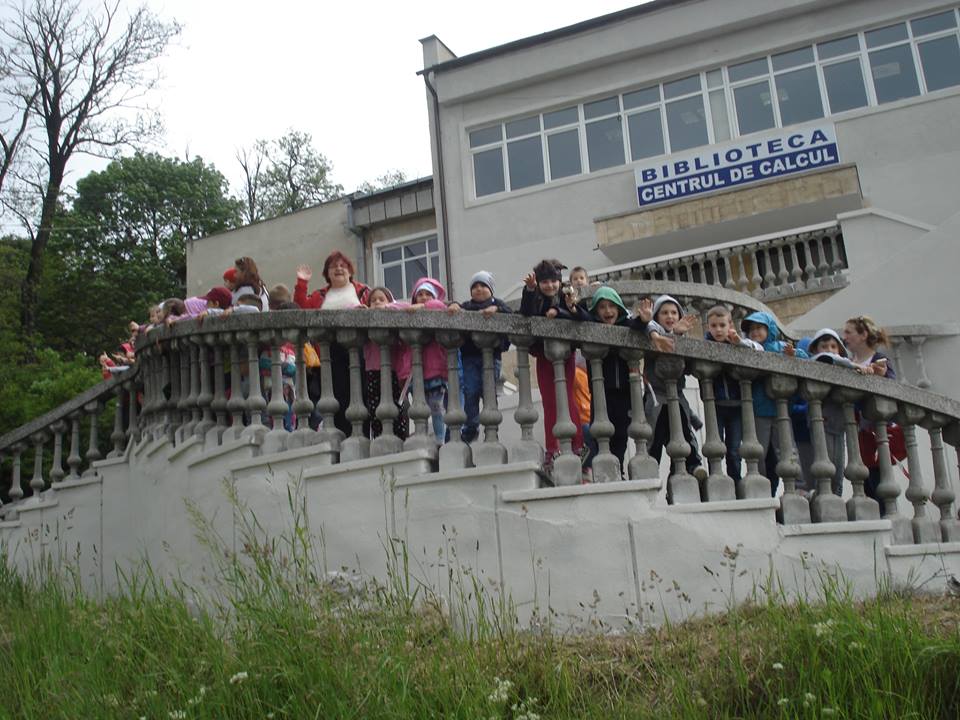 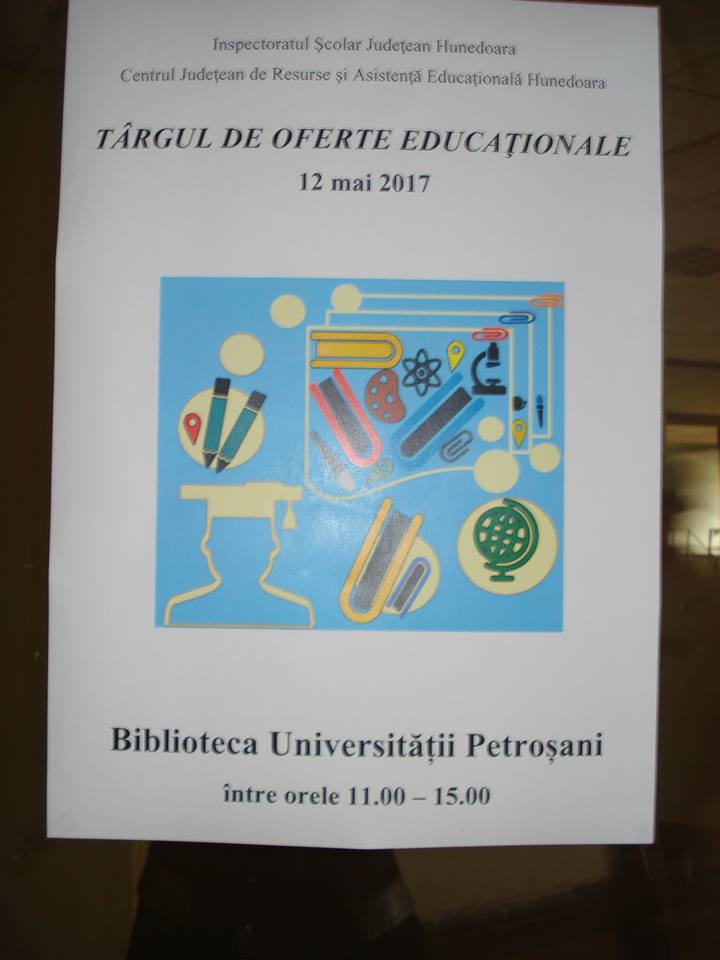 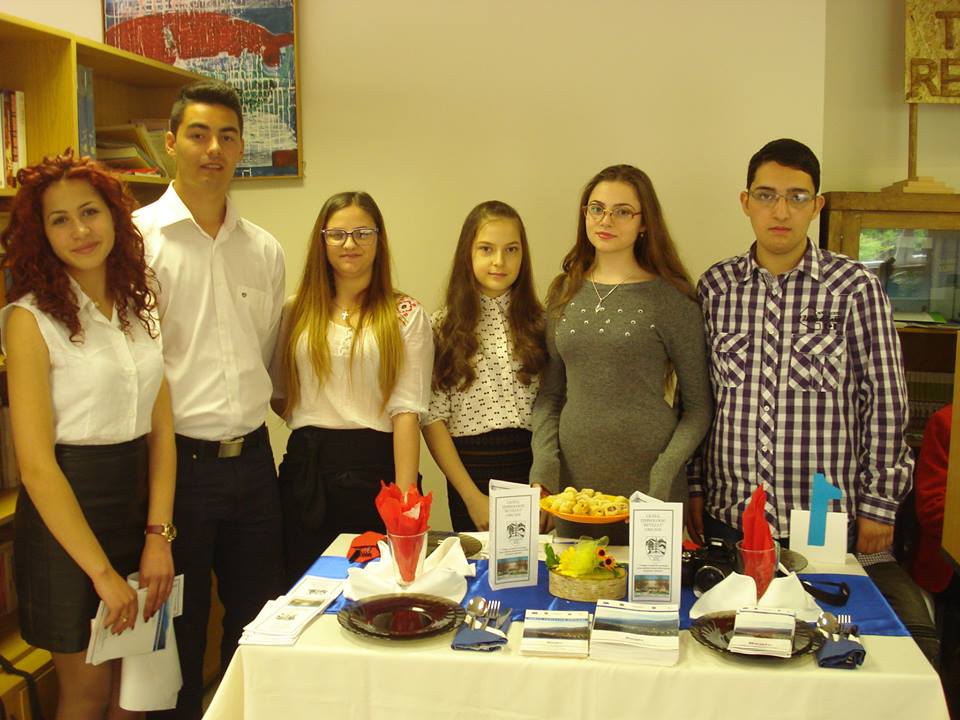 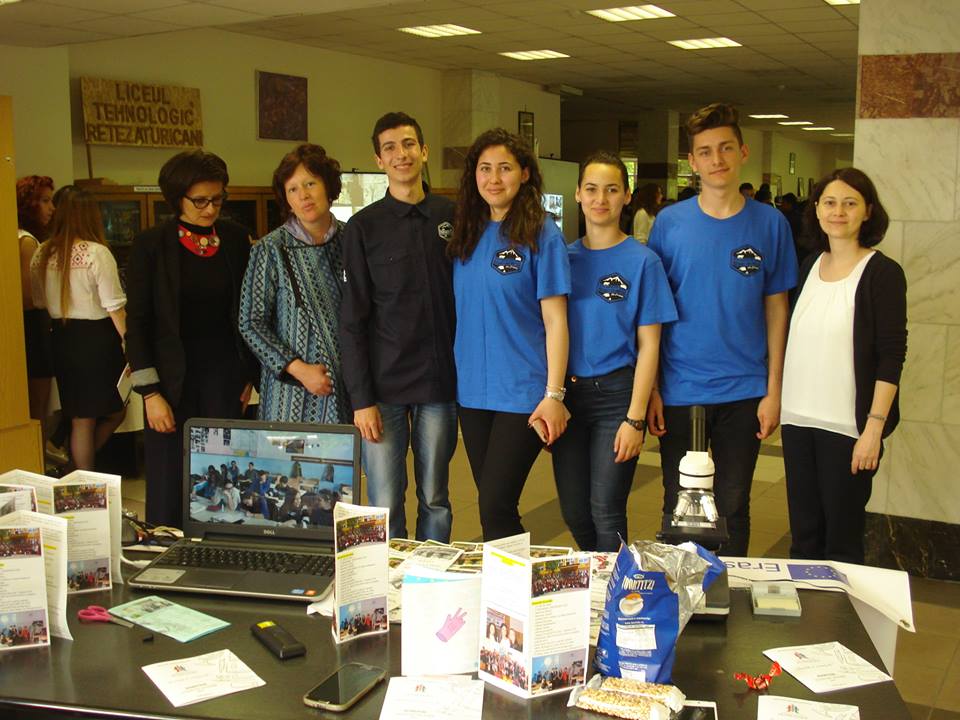 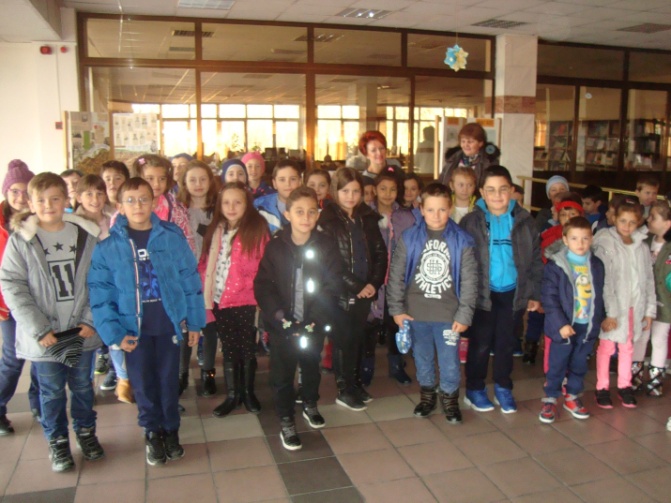 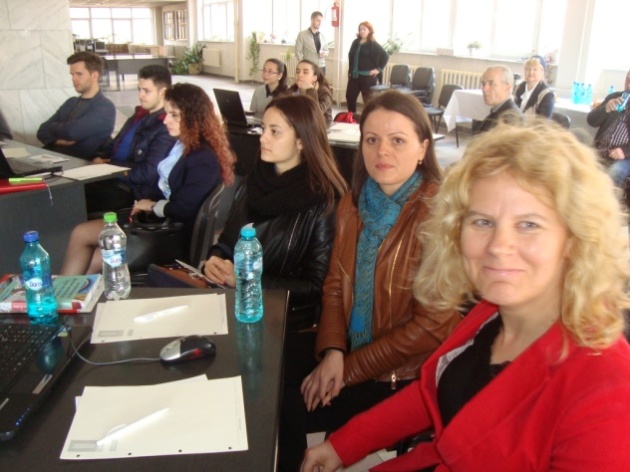 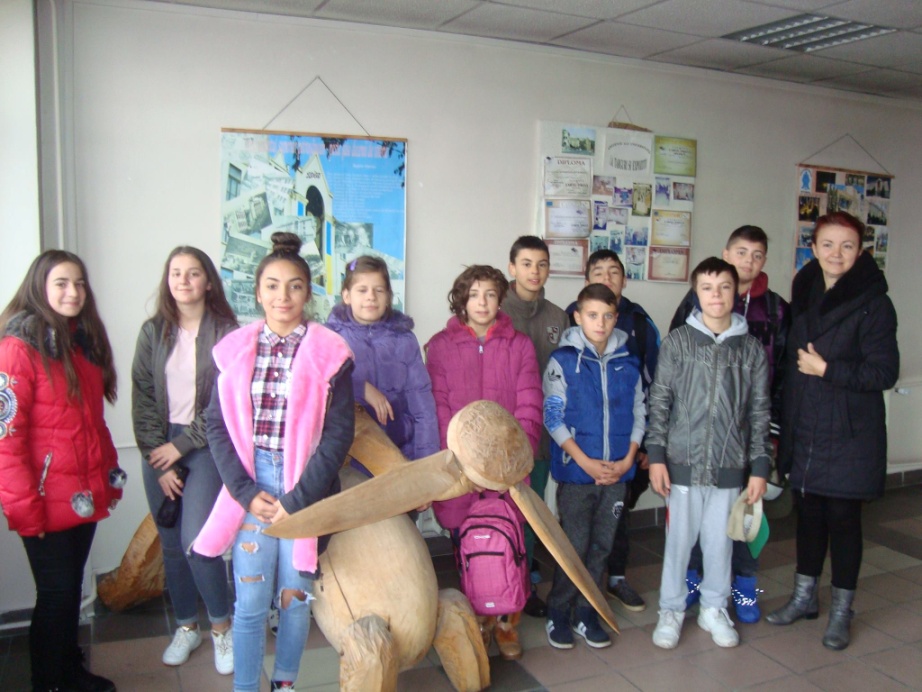 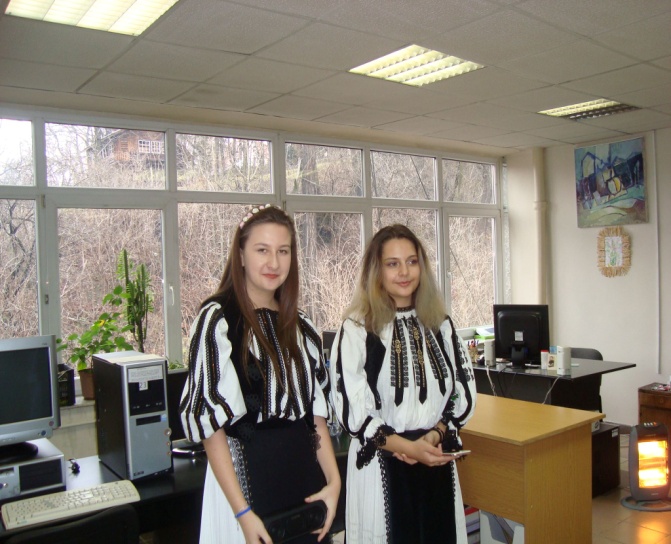 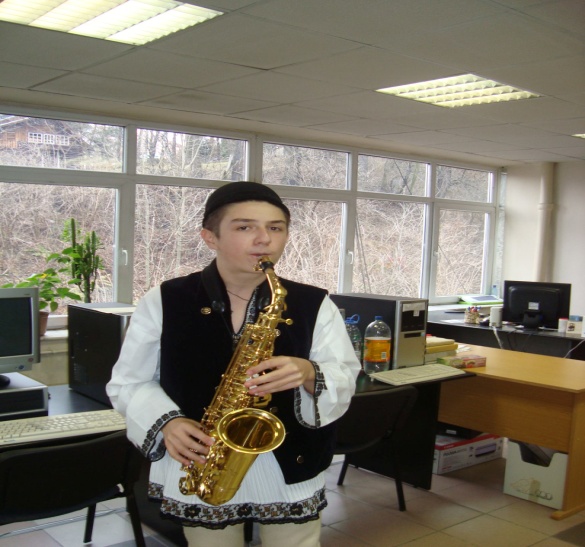 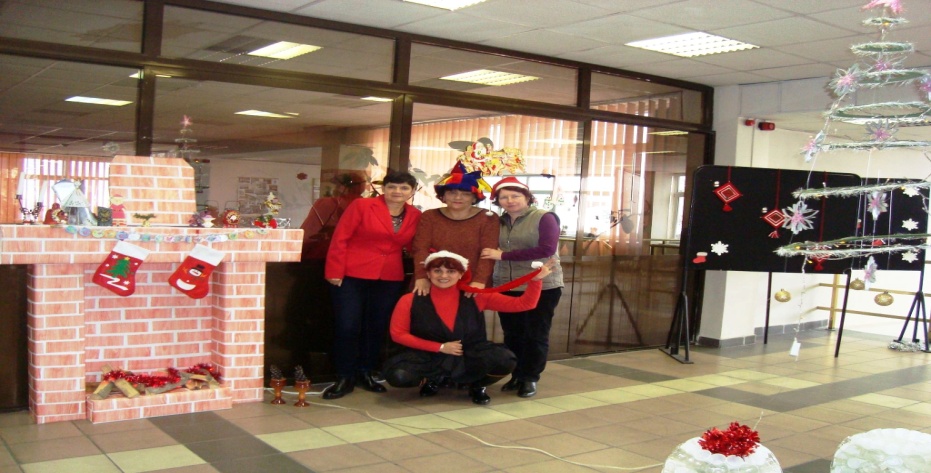 Șef birou bibliotecă,Luminița DANCIUPuncte tariPuncte slabeColecţie enciclopedică, cuprinzând lucrări din cele mai variate domenii, constituită în 70 de ani de existență;Fondul  unic de carte deţinutâ în domeniul mineritului, domeniu în care Universitatea noastrã  are cea mai bogatã şi îndelungatã tradiţie; Accesul începând cu anul 2017 la două baze de date științifice importante: Thomson Web of Knowledge (curentă + arhiva) și Scopus, prin proiectul Anelis Plus 2020;Schimbul de publicații interbibliotecar, ca sursă importantă de îmbogățire a colecțiilor; Situarea sediului în centrul orașului facilitează accesul publicului cititor. Prin amplasare, construcţia se încadrează perfect în campusul universitar fiind un element de legatură între spaţiile de învăţământ;Catalogul on-line cu 42.850 de inregistrari bibliografice, din care 6.729 înregistrări introduse în anul 2017;Accesul liber la raft pentru: publicaţii periodice ale anului în curs, lucrări de referinţă, publicaţii de informare, documente oficiale, volume ale lucrărilor susținute la congrese, conferinţe, simpozioane, noutăţi editoriale, oferte şi planuri editoriale expuse în Biblioteca de Periodice;Accesul gratuit la Internet;Site-ul bibliotecii;Ataşamentul personalului angajat faţă de biblioteca în care lucrează. Vechimea și experiența în profesie face ca fiecare să-și cunoască bine sarcinile de serviciu și cum trebuie ele făcute;Motivarea financiară în urma creșterii salariale în rândul bibliotecarilor;Preocuparea bibliotecii pentru educația culturală, nonformală. Scăderea interesului pentru studiu în forma clasică. Echipamente tehnologice în stare proastă ce necesită înlocuire;Procese automatizate incomplet, ce pot genera probleme de compatibilitate. Lipsa preocupării constituirii unui depozit digital instituțional;Percepție depășită a cititorilor, a finanțatorilor, cu privire la rolul bibliotecii în comunitate; Slaba prezență a studenților în viața bibliotecii Atitudine pasivă și conservatoare a personalului  bibliotecii la schimbare. Medie de vârstă ridicată: 51 de ani;Creșterea costurilor utilităților, a prețurilor documentelor și a echipamentelor necesare pentru buna desfășurare a activităților; Depozitarea în spații necorespunzătoare;Spațiile destinate studiului neatractive: încălzite insuficient, cu mobilier sărăcăcios. Lipsa unei curți interioare care să permită activități în aer liber. AnulPlătite din fonduri instituționale  Plătite din proiectul FDI-2017-0407DonațiiSchimburiTotal2016665 ex.-175. ex.153 ex.993 ex.2017403 ex.47 ex.256 ex.161 ex.867 ex.AnulPlătite din fonduri instituționale  Plătite prin proiectul FDI – 2017-0407DonațiiSchimburiTotal201618.711, 23 -4.436,24 6.364,69 29.512,16 201715.781,06 1.499,45 5.636,20 6.071,55 28.988,26 Thomson Web of Knowledge SCOPUS Thomson Web of Knowledge Arhive Cărți electronice Total intrãri, din care:Şt. socio-ec.Şt. exacteŞt.aplicateLimbã şiliterat.Alte mat.În lb. românãÎn limbi strãine86723719626745122713154CãrţiPublicaţii periodiceDocumente electroniceTezeNr.exemplare6471772023Nr.titluri2851672023Anul20132014201520162017Nr.volume1.0771.1281.107993867Nr. parteneriNr.exemplareValoarea (lei)Trimiteri271722.736 Primiri142121.704Nr.Crt.ŢaraNr. deParteneriPeriodiceColecții trimiseCărţiprimitePeriodiceColecțiiprimite1.Austria12--2.Croaţia14-13.Germania3103 24.Italia13--8.Polonia310-29.Spania14-110.S.U.A.13--11.Ucraina14--12.Ungaria14-313.Belarus151 114.Columbia12-115.R. Moldova26-11Total1757 col.4  22 col. Tipul registruluiNr.poziţiiRegistrul de Mişcare a fondurilor: intrãri, ieşiri, recapitulãri165Registrul de inventar cãrţi356Registrul de inventar abonamente41Registrul de inventar donaţii şi schimb periodice136Registrul de teze23Registre de unicate347Registrul de proiecte1001Registrul de inventar: cursuri universitare19Registrul de inventar: lucrãri practice, de laborator5Nr. fişe de evidenţã periodice172Cauza eliminãriiNr. exemplareValoarea publicaţiilor (lei)pierdere52138,56IndicatoriCãrţiPeriodiceNr. descrieri principale31756Nr.indici de clasificare  principali atribuiţi40656Nr.indici de clasificare  auxiliari atribuiţi12256Nr.indici de clasificare  analitici47-Nr. indici de autori31756Tipul fişieruluiAlfabetic de autoriFișierul C.D. din UniversitateTezelor de doctoratNr. fişe  2944923Tipul fişieruluiSistematicGeograficNr.fişe incluse5656Nr.fişe completate113113Anul de referință20162017Cititori active (noi înscriși+vizați)1.9681.645Noi înscrişi279253Vizaţi1.6891.392Lichidaţi8511.085Vizite la bibliotecã10.4538.577Cãrţi împrumutate13.5678.776Accesãri Internet de la reţeaua Bibliotecii502279Accesãri pagina web a Bibliotecii27.47914.562Accesãri în catalogul online2.1871.071E-mailuri înștiințări restituire cărți32Apeluri telefonice înștiințări restituire cărți31Total documente , din careÎmprumut cãrţi la domiciliuConsult cãrţi  la salã de lecturãPeriodice8.7765.0872.704985AnulŞt.tehnice Şt.socio-econ.Şt.exacteLimbã şi literaturãAlte mat.20172.6633.6651.176327945Nr. înregistrãri existente  la sfârşitul anului 201636.121Nr. înregistrãri existente la sfârşitul anului 201742.850Nr. înregistãri în anul 2017  6.729Nr.referinţe bibliografice cãrţi şi teze doctoratNr.referinţe  articole periodiceBuletinul de informare şi documentare317217A.Pentru articole publicate de cãtre cadrele didactice din Universitate, dintre care, în :47 referinţeTransylvanian Journal of Matematics and Mechanics2Revista Minelor10Annals of the University of Petrosani – Mining  Engineering27Annals of the University of Petrosani – Mechanical  Engineering4Revista E.E.A.4B.Pentru cãrţi elaborate de cadrele didactice din UPet.49Titlul lucrãriiRepertoriul periodicelor străine intrate în bibliotecile din RomâniaCatalogul colectiv al cărţilor străine intrate în bibliotecile din RomâniaRepertoriul bibliotecilor care efectueazã schimb interbibliotecar.Raportul statistic anual CULT 1, ce se înaintează Institutului Național de StatisticăNr.articole în Buletinul Informativ al Universitãţii3 articole și 2 interviuriPregătirea pentru tipar și difuzarea Buletinului Informativ al Universității din Petroșani4 nr./anPersonal de specialitate6Cheltuieli cu personalul280.099 leiExamene de promovare1Salarii diferențiate1Nr. crt.Denumirea proiectuluiPartenerulFă-ți un prieten specialColegiul Naţional de Informatică ,, Carmen Silva”Tinerii şi provocările lumii contemporaneColegiul Naţional de Informatică ,, Carmen Silva” Tudor Arghezi – arta creaţiei în poezia modernăColegiul Naţional de Informatică ,, Carmen Silva”Cartea, prietena meaȘcoala Generală “Avram Stanca” - Colegiul Naţional ,,Mihai Eminescu” PetroşaniNr.crt. DataUnitatea școlarăDescrierea activității1.23.05.2017Grădinița PP2, PetroșaniPrezentarea biblioteciiDrumul cărții de la autor la cititorIstoria cărții și a scrisuluiCuriozități din lumea cărților2.30.05.2017Școala Generală nr.1 I.G.DucaPrezentarea biblioteciiDrumul cărții de la autor la cititorIstoria cărții și a scrisuluiCuriozități din lumea cărților3.31.05.2017Școala I.G.DucaPrezentarea biblioteciiDrumul cărții de la autor la cititorIstoria cărții și a scrisuluiCuriozități din lumea cărților4.07.11.2017Școala Generală “Avram Stanca” - Colegiul Naţional ,,Mihai Eminescu” PetroşaniClasa 0Prezentarea biblioteciiDrumul cărții de la autor la cititorIstoria cărții și a scrisuluiCuriozități din lumea cărților5.7.11.2017Școala Generală “Avram Stanca” - Colegiul Naţional ,,Mihai Eminescu” PetroşaniClasa a II-aPrezentarea biblioteciiDrumul cărții de la autor la cititorIstoria cărții și a scrisuluiCuriozități din lumea cărților6.8.11.2017Colegiul Naţional ,,Mihai Eminescu” PetroşaniClasa a XII –aPrezentarea biblioteciiDrumul cărții de la autor la cititorIstoria cărții și a scrisuluiCuriozități din lumea cărților7.10.11.2017Școala Generală “Avram Stanca” - Colegiul Naţional ,,Mihai Eminescu” PetroşaniClasa a IV-aPrezentarea biblioteciiDrumul cărții de la autor la cititorIstoria cărții și a scrisuluiCuriozități din lumea cărțilorNr. crt.AcţiuneaPartenerulDataProgram artistic dedicate   Zilei Naţionale “Îmi cunosc țara și neamul”Colegiul Naţional de Informatică ,, Carmen Silva”4.12.2017Nr. crt.EvenimentulLocalitateaDataLocaţia1.Expoziţie de carte la deschiderea noului an universitar 2017-2018Petroşani02.10.2017Holul  Aulei UniversităţiiConferința Națională a Asociației Bibliotecarilor din România , cu tema “Biblioteci.Societate.Multiculturalitate”, ediția a 28-a  Brașov06-08. 09.17Biblioteca Universității din BrașovInstruire interactivă cu EXELO Training & DevelopmentPetroșani16-17.03.17Biblioteca Universității din PetroșaniAdunarea Generală a Asociației ANELIS PlusMăgurele27.04.17Biblioteca Națională de FizicăGIS Day cu ESRI RomăniaPetroșani15.11.2017Sala de Conferințe